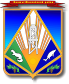 МУНИЦИПАЛЬНОЕ ОБРАЗОВАНИЕХАНТЫ-МАНСИЙСКИЙ РАЙОНХанты-Мансийский автономный округ – ЮграАДМИНИСТРАЦИЯ ХАНТЫ-МАНСИЙСКОГО РАЙОНАР А С П О Р Я Ж Е Н И Еот 24.05.2016                                                                                            № 454-р г. Ханты-МансийскО внесении изменений в распоряжениеадминистрации Ханты-Мансийского района от 22.12.2015 № 1672-р «О плане мероприятий по повышению доступности для инвалидов объектов и услуг»Учитывая предложения органов администрации Ханты-Мансийского района:1. Внести в приложение к распоряжению администрации Ханты-Мансийского района 22.12.2015 № 1672-р «О плане мероприятий по повышению доступности для инвалидов объектов и услуг» изменения, изложив пункты 1.1 и 2.1 плана мероприятий по повышению доступности для инвалидов объектов и услуг в новой редакции согласно приложению               к настоящему распоряжению.2. Опубликовать настоящее распоряжение в газете «Наш район»                       и разместить на официальном сайте администрации Ханты-Мансийского района.3. Контроль за выполнением распоряжения возложить                             на заместителя главы администрации Ханты-Мансийского района по социальным вопросам.И.о. главы администрацииХанты-Мансийского района                                                           Р.Н.ЕрышевПриложениек распоряжению администрацииХанты-Мансийского района                     от 24.05.2016 № 454-р«            ».1.1.Внесение изменений в административные регламенты предоставления гражданам муниципальных услуг, положения, обеспечивающие соблюдение установленных законодательством условий доступности для инвалидовФедеральный закон от 01.12.2014 № 419-ФЗ «О внесении изменений в отдельные законодательные акты Российской Федерации по вопросам социальной защиты инвалидов в связи с ратификацией Конвенции о правах инвалидов»отраслевые (функциональные) органы администрации районадо 15.06.2016соблюдение установленных законодательством условий доступности для инвалидов2.1.Организация доступности официального сайта администрации Ханты-Мансийского района в сети Интернет с учетом особых потребностей инвалидов по зрениюФедеральный закон от 01.12.2014 № 419-ФЗ «О внесении изменений в отдельные законодательные акты Российской Федерации по вопросам социальной защиты инвалидов в связи с ратификацией Конвенции о правах инвалидов»управление по информационным технологиям2016 – 2020доступность официального сайта администрации Ханты-Мансийского района  для инвалидов по зрению